Творческая работа С ДЕТЬМИ     «пока сидим дома»Чтобы дети не скучали, на самоизоляции я предложила им выполнить работу ко Дню Космонавтики:  нарисовать взлетающую ракету (поэтапно).1 ЭТАП   Располагаем лист горизонтально, рисуем направляющую линию снизу вверх.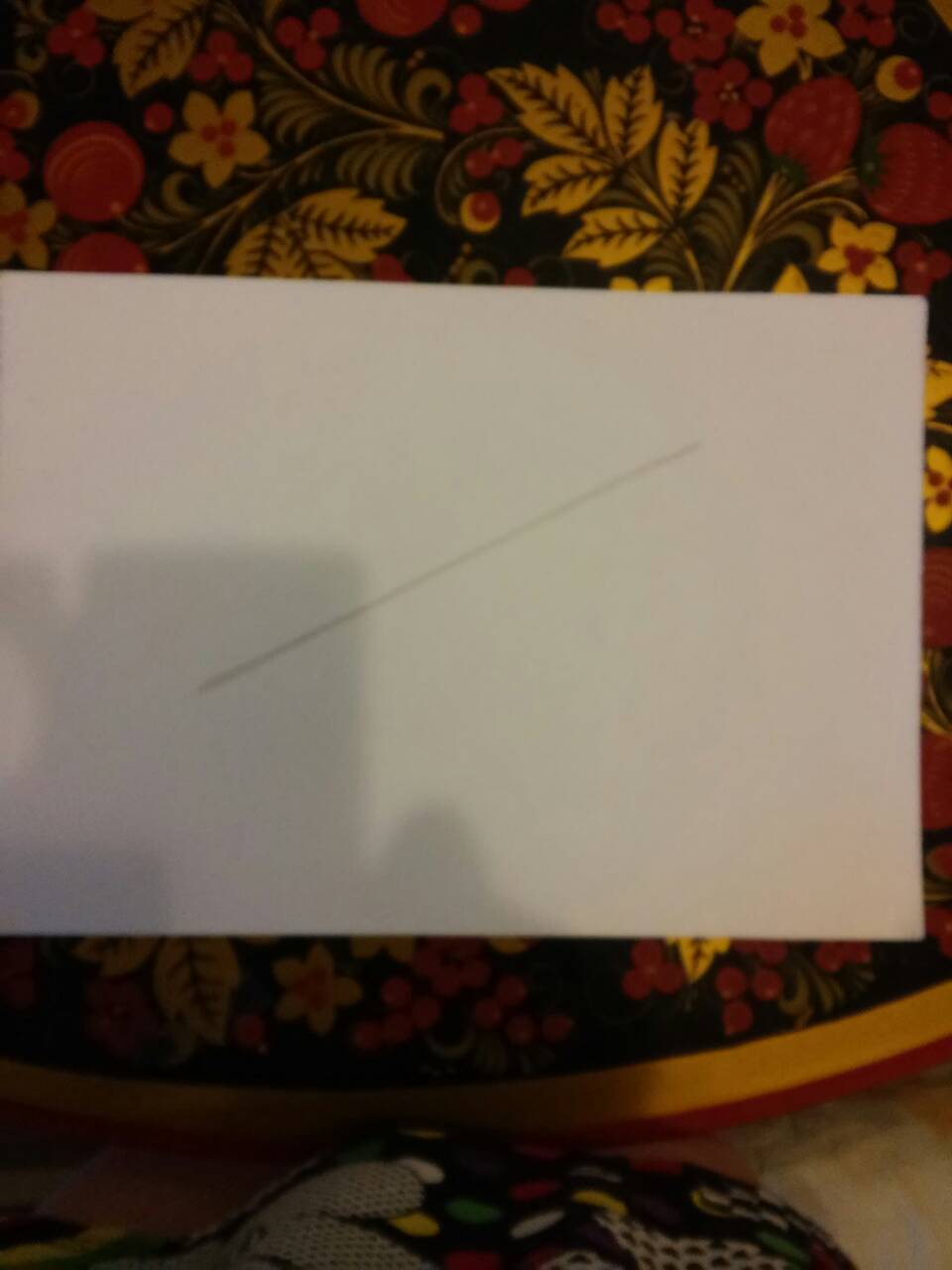 2 ЭТАП   Рисуем основную форму корпуса ракеты овал, заостренный с одной стороны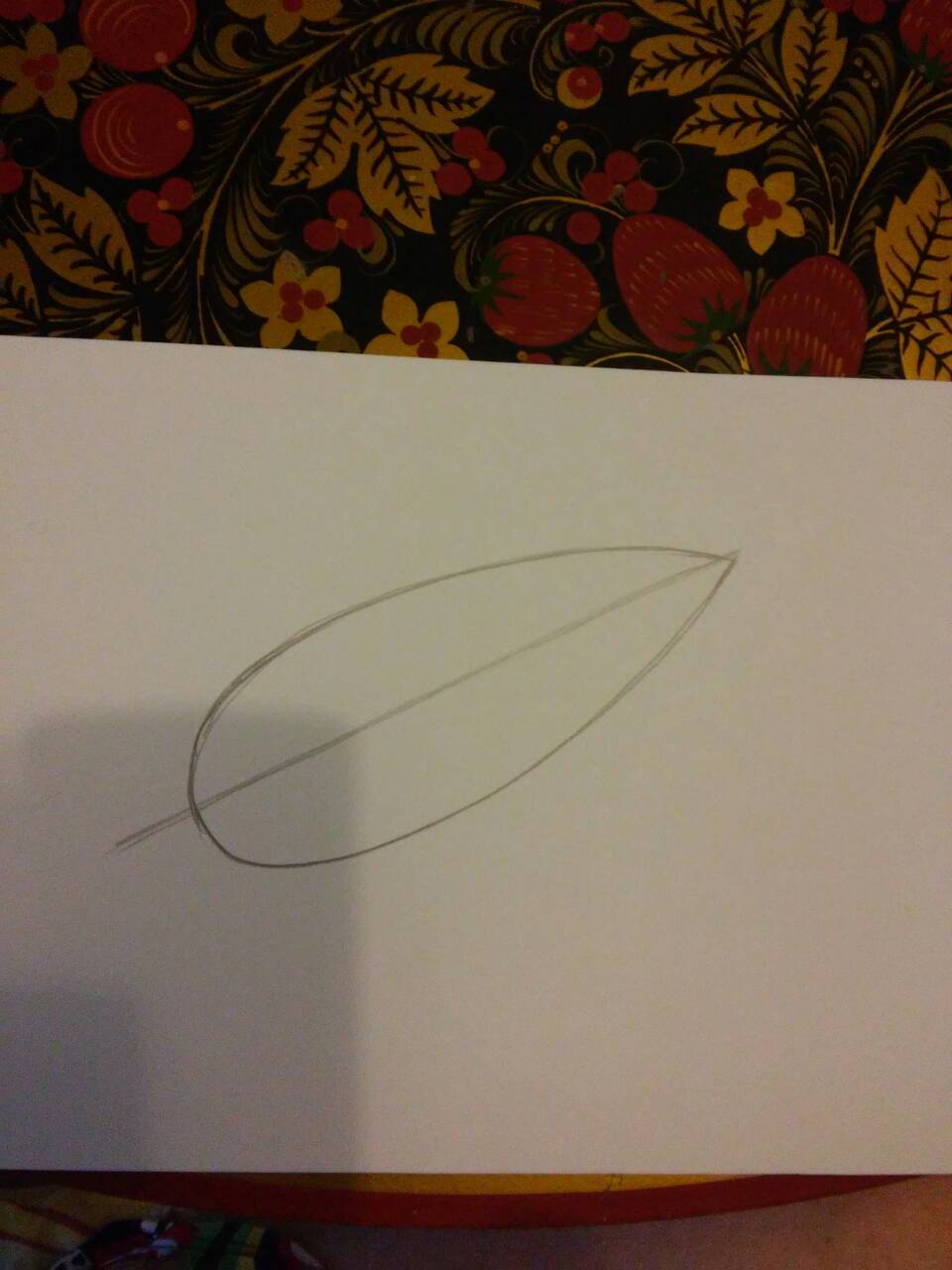 3 ЭТАП   Рисуем сопло ракеты, из которого будет выходить огонь, прямоугольной формы.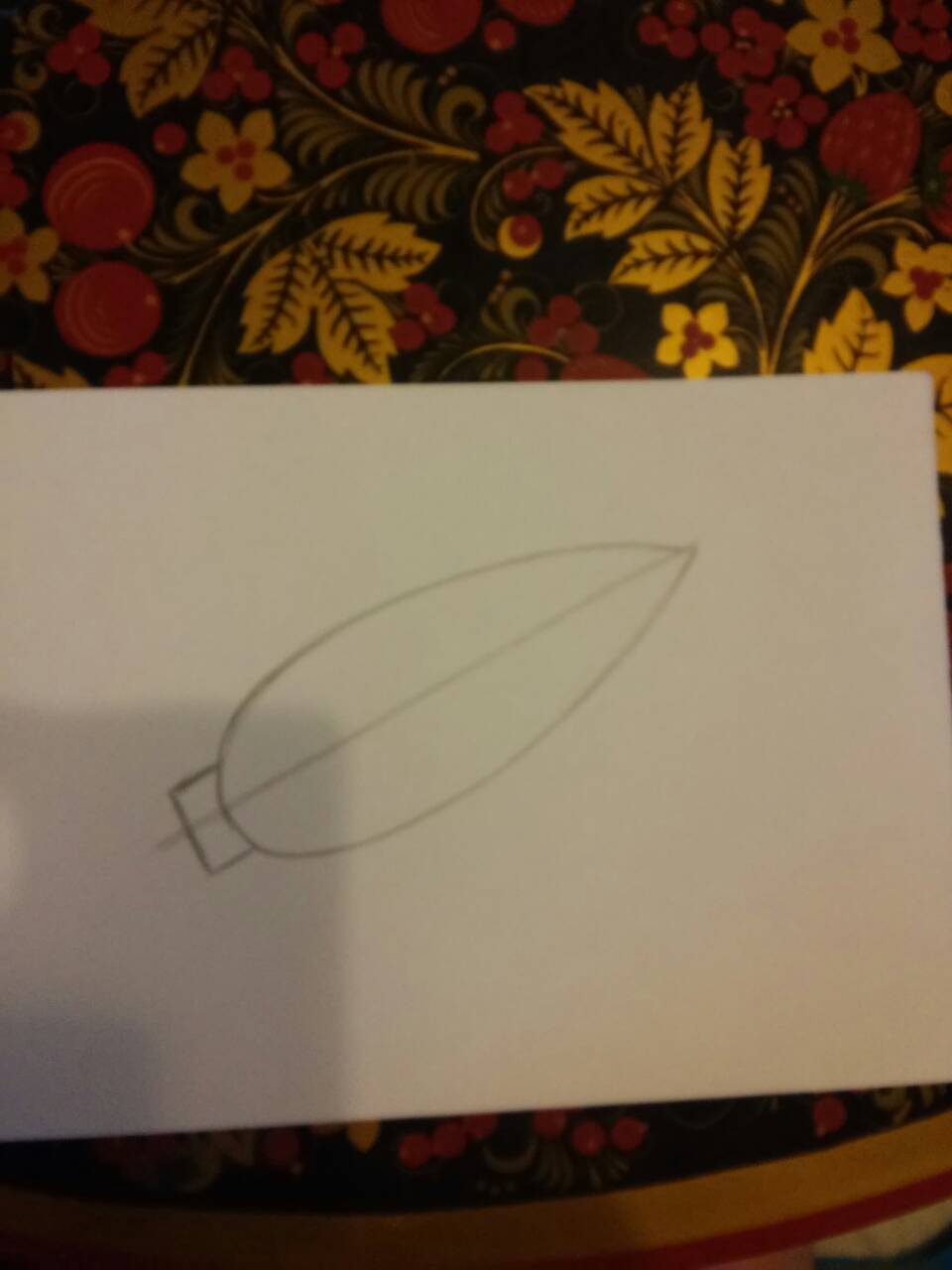 4 ЭТАП   Отделяем линией верх ракеты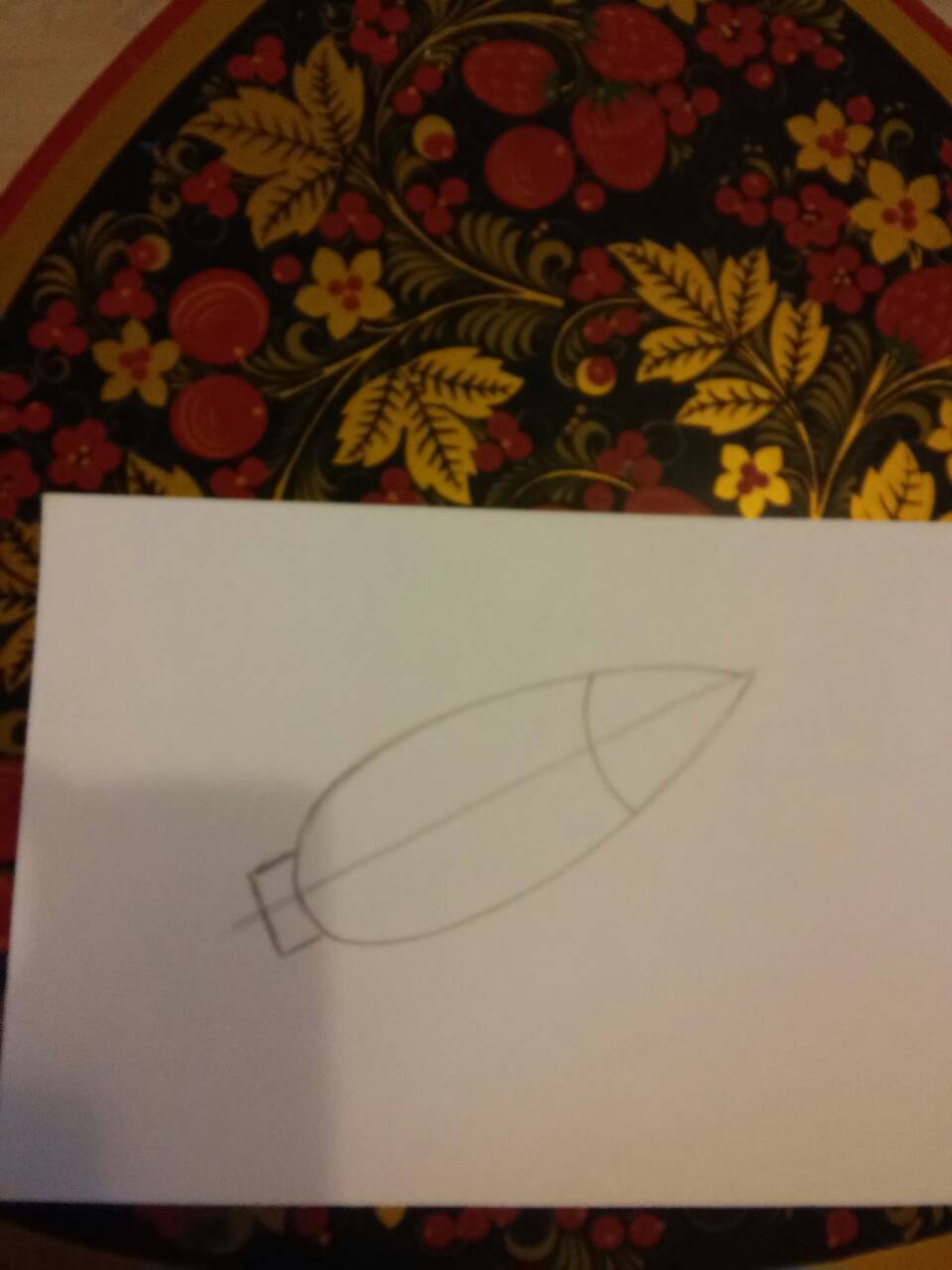 5 ЭТАП   Рисуем хвостовые рули треугольной формы.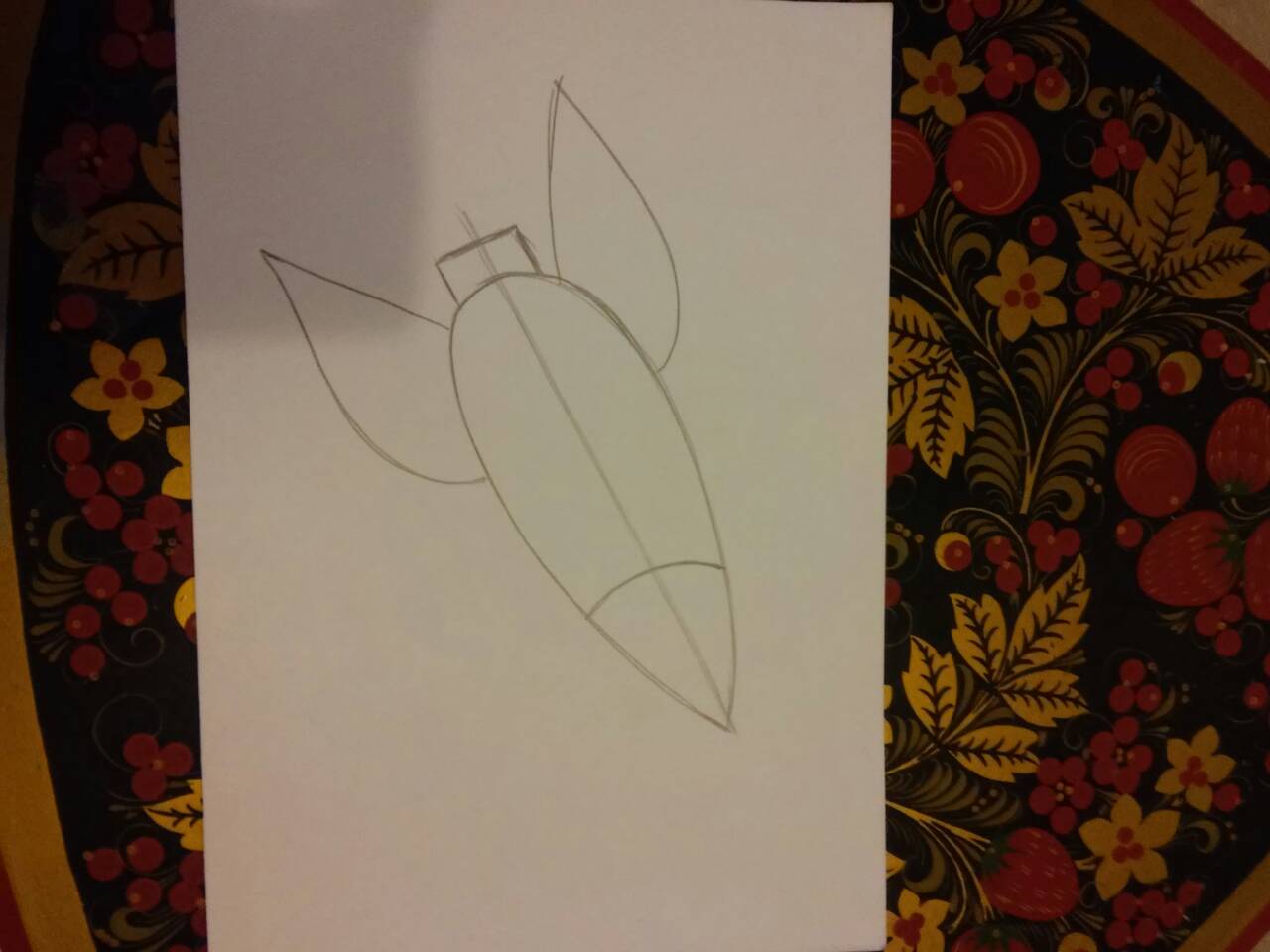 6 ЭТАП   Стираем линию посередине, рисуем круглый иллюминатор.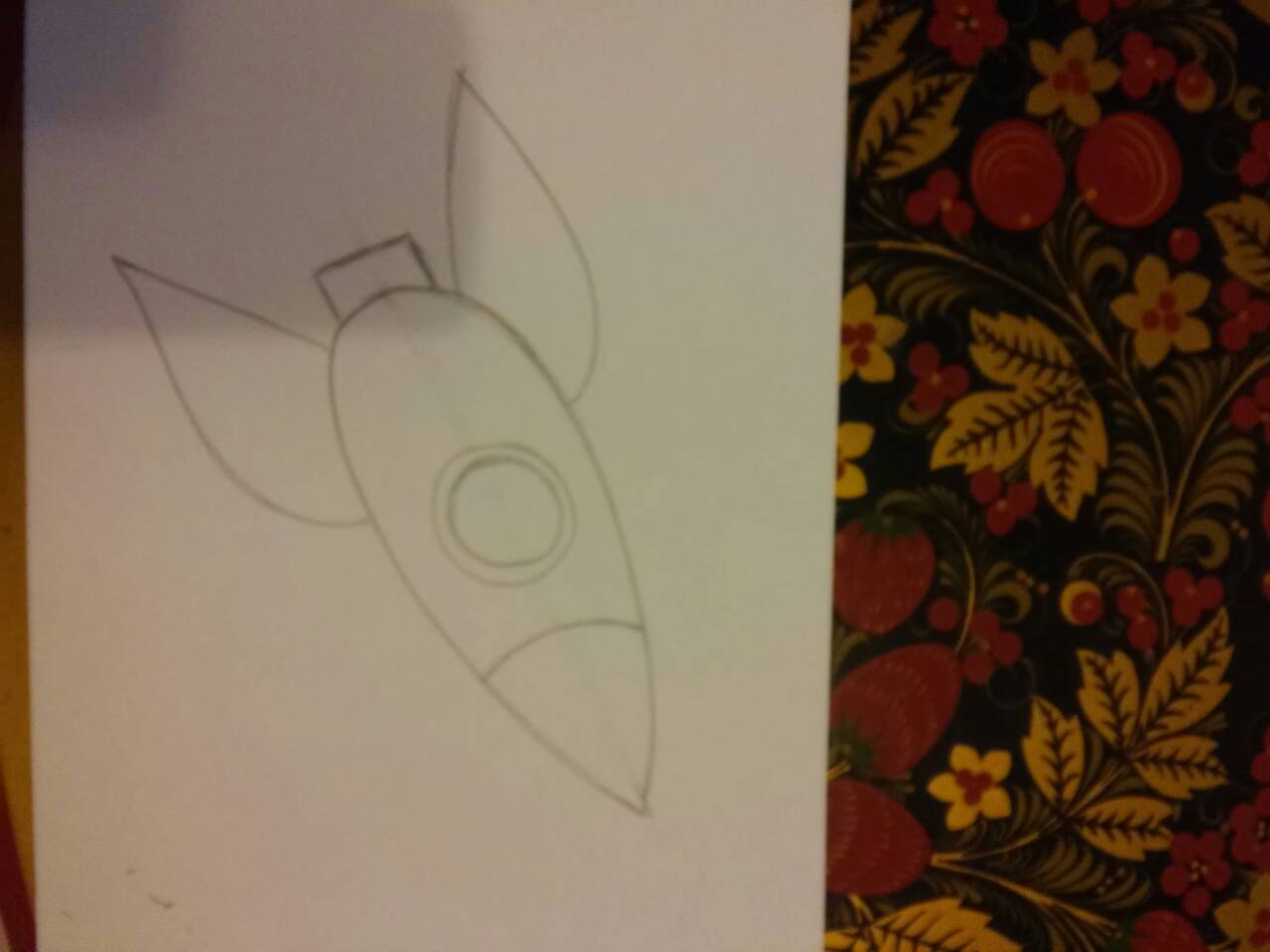 7 ЭТАП   Стираем линию посередине, рисуем круглый иллюминатор8 ЭТАП   Рисуем огонь. Придумываем, что будет вокруг.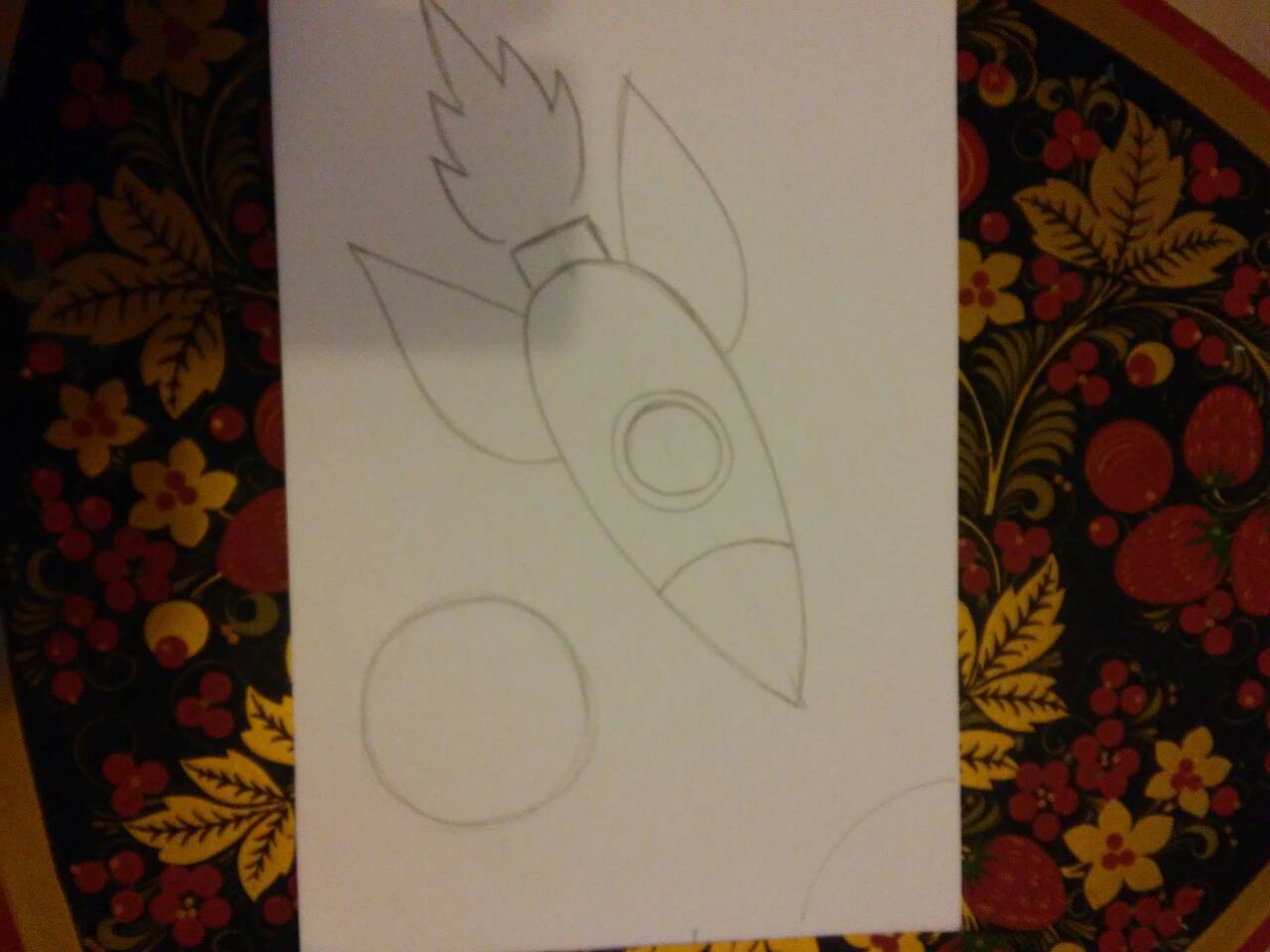 ИТОГ  Раскрашиваем.У меня вот что получилось, а у Вас?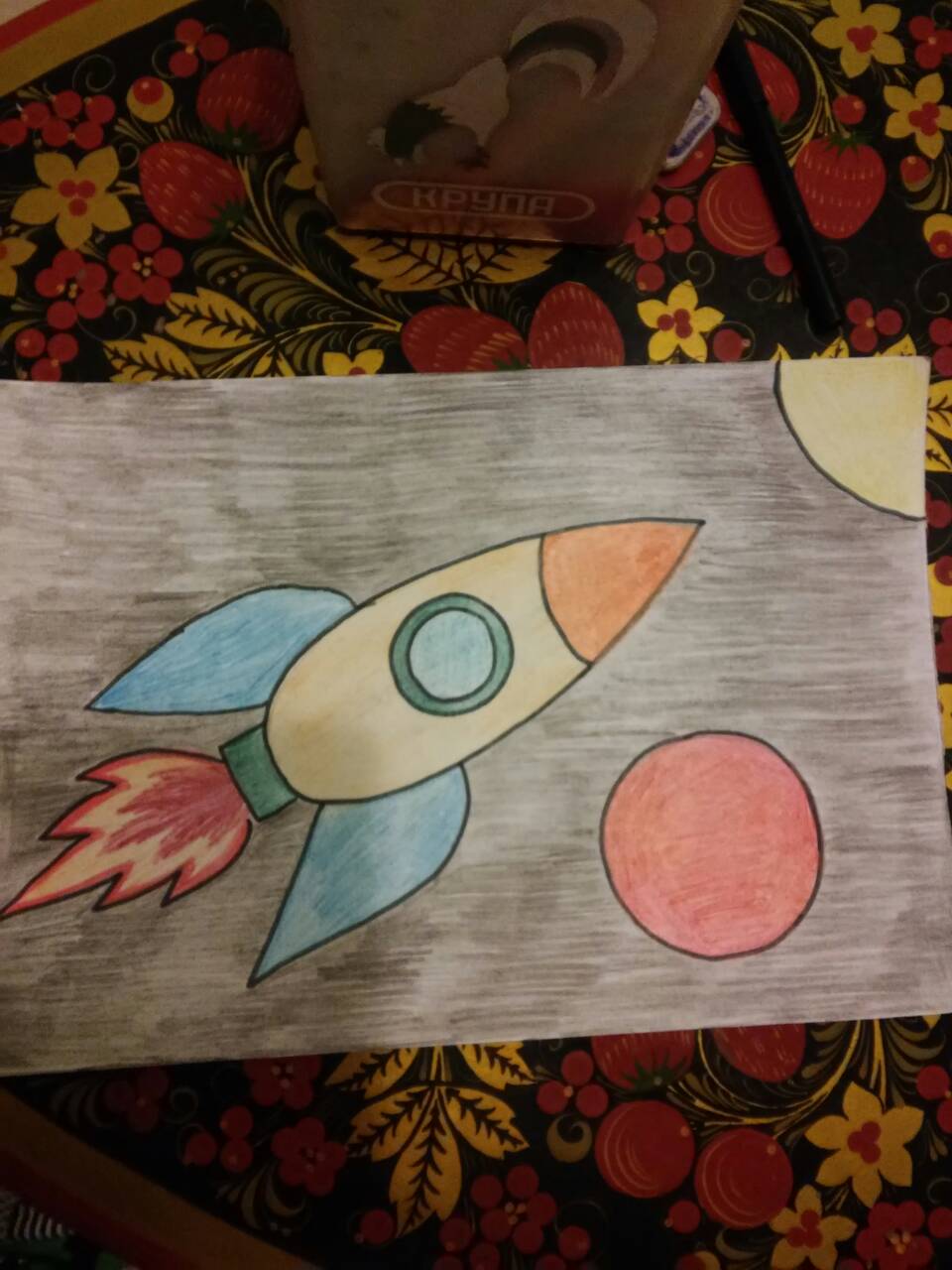 Результат нашего творчества: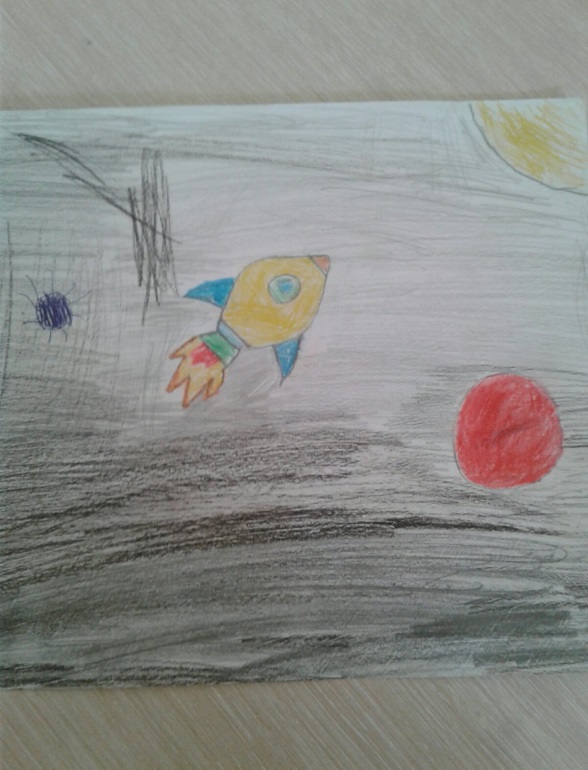 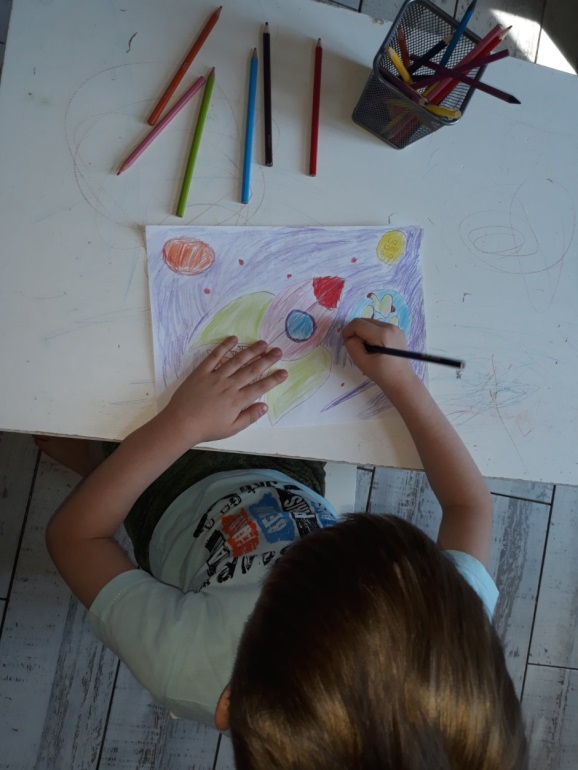 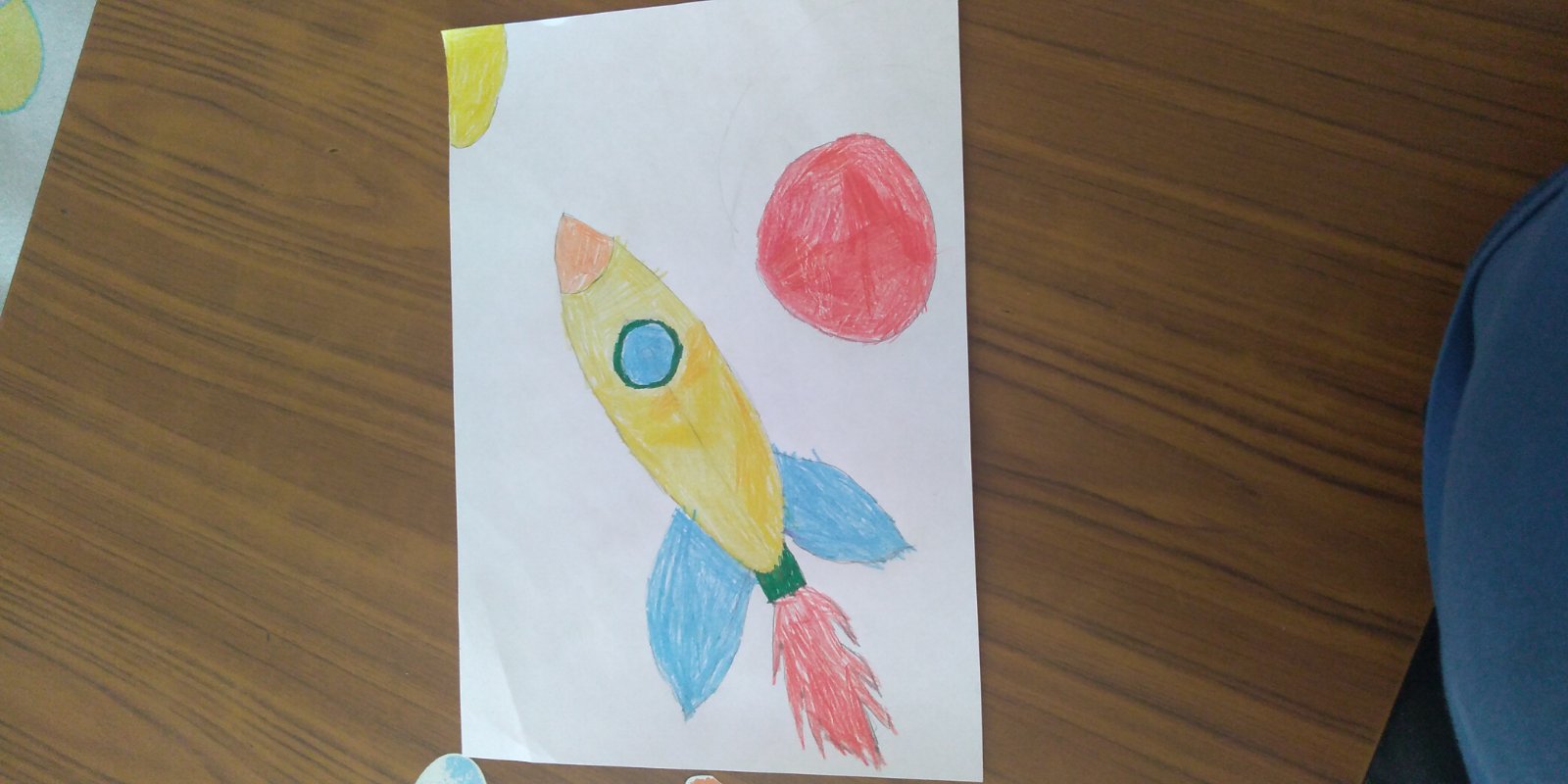 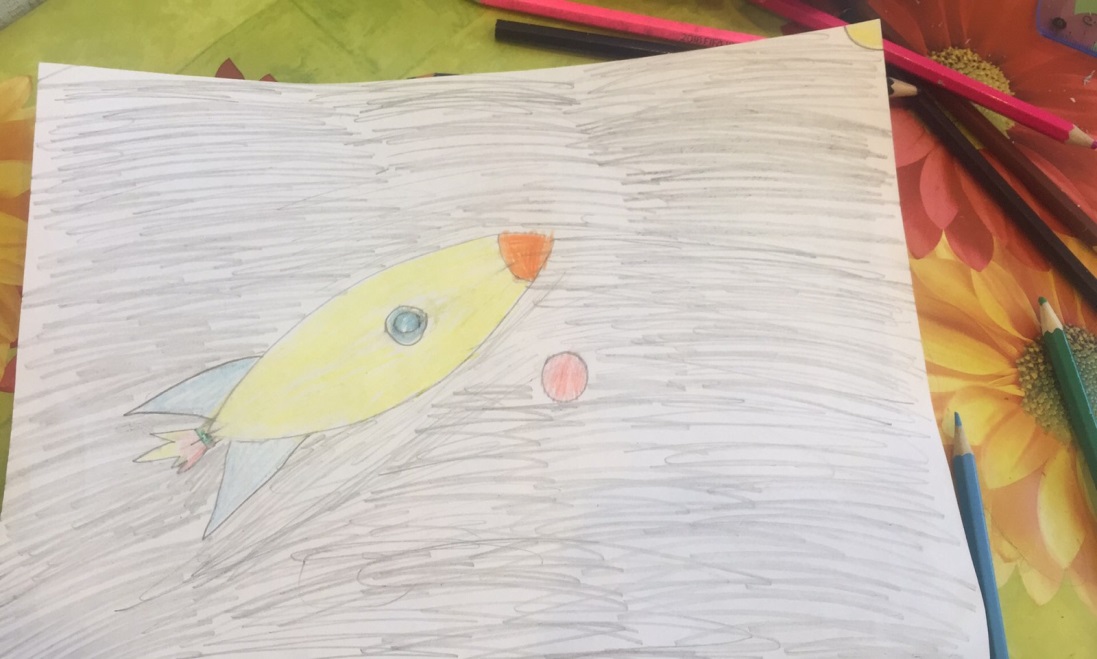 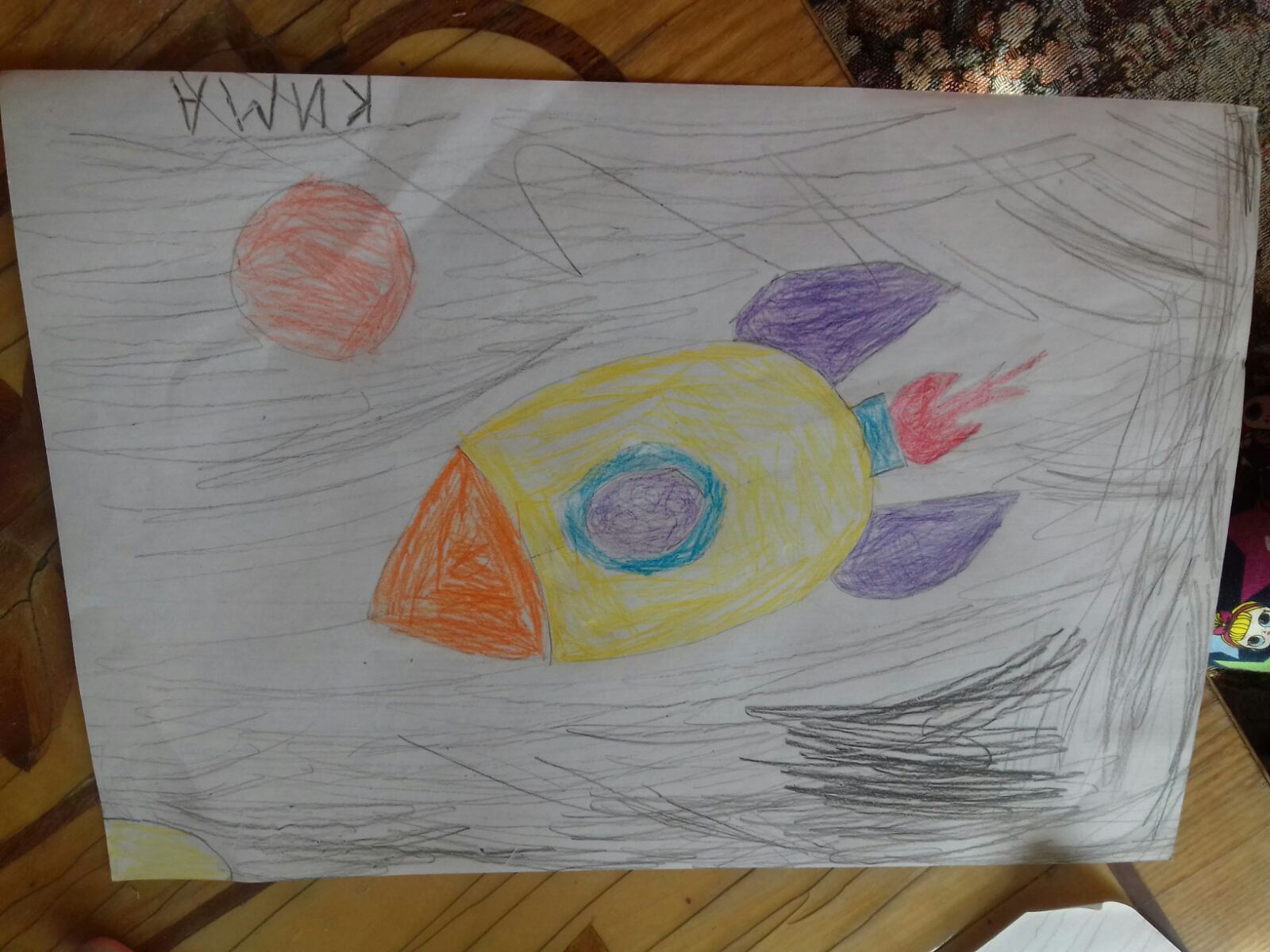 